PERSON SPECIFICATION 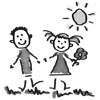 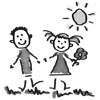 Job Title: School-Based Play Therapist Accountable to: The Head of ServiceApplicants must demonstrate in their application form that they can meet the criteria outlined below and can demonstrate that their experience relates to recent employment, or volunteering, in a counselling role.This Job Description and Person Specification reflect the duties of the post as they exist at this time and may be subject to change, in consultation with the post holder and based on the needs of the service.  The post-holder may be required to undertake other duties commensurate with the salary and competence requirements of this post from time to time as requiredFactorsEssentialDesirableAssessment MethodQualifications/Training:Professional qualification in Play Therapy at Diploma level or abovex Application FormPre-employment checksInterview ProcessDiploma in Counselling xApplication FormPre-employment checksInterview ProcessSupervision qualificationxApplication FormPre-employment checksInterview ProcessMembership of a relevant professional body (e.g. BACP, BAPT, PTUK, NCS or equivalent)xApplication FormPre-employment checksInterview ProcessDDP Practitioner level trainingxApplication FormPre-employment checksInterview ProcessTheraplay trainingxApplication FormPre-employment checksInterview ProcessExperience/Knowledge:A minimum of 200 hours post qualifying practicexApplication FormInterview ProcessExperience of play therapy with children & young people in individual and group settingxApplication FormInterview ProcessExperience of play therapy within an educational settingxApplication FormInterview ProcessExperience of systemic & multi-agency workingxApplication FormInterview ProcessExperience of working with clients with moderate and complex learning difficultiesxApplication FormInterview ProcessExperience of applying safeguarding and child protection policies and proceduresxApplication FormInterview ProcessKnowledge of the mental health needs of children & young people and the different ways they may express stressxApplication FormInterview ProcessKnowledge of child developmentxApplication FormInterview ProcessExperience of working within a humanistic approachxApplication FormInterview ProcessRelevant post-qualification experience of working as a play therapist with a wide range of clients and difficulties, including assessment of complex needs, risk assessment and high risk/crisis management xApplication FormInterview ProcessSkills and Abilities:Ability to engage children & young people in play therapy xApplication FormInterview ProcessReferencesAbility to listen to and communicate effectively with children, young people, their families & the wider school communityxApplication FormInterview ProcessReferencesAbility to maintain and respect confidentialityxApplication FormInterview ProcessReferencesGood standard of IT skills and a willingness to learn new systemsxApplication FormInterview ProcessReferencesGood standard of record keeping and organisational skillsxApplication FormInterview ProcessReferencesAbility to write clear and concise reports and produce other management information as requiredxApplication FormInterview ProcessReferencesExcellent written and oral communication skillsxApplication FormInterview ProcessReferencesShare best practice within the school setting & work collaboratively within a multi-agency teamxApplication FormInterview ProcessReferencesAbility to work independently, and with others as part of a teamxApplication FormInterview ProcessReferencesDemonstrates an ability to be flexible and use initiativexApplication FormInterview ProcessReferencesAbility to follow guidelines and protocolsxApplication FormInterview ProcessReferencesAbility to demonstrate diplomacy and tact.xApplication FormInterview ProcessReferencesPersonal Qualities:Personal integrityxApplication FormInterview ProcessReferencesReliable and trustworthyxApplication FormInterview ProcessReferencesResilient – able to cope with the stress and emotional demands of the rolexApplication FormInterview ProcessReferencesDemonstrates a commitment to personal and professional growth and developmentxApplication FormInterview ProcessReferencesOther:Use of a car and a clean driving licencexApplication FormInterview ProcessRecognition of the need to be accountable for work through supervision, performance management and other processesxApplication FormInterview ProcessAdhere to organisational policies and procedures eg. Health & Safety, Equality & Diversity, Safeguarding etcxApplication FormInterview Process